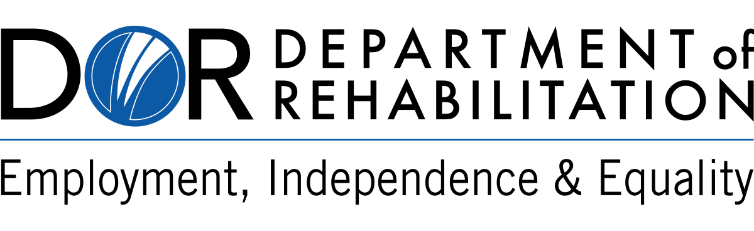 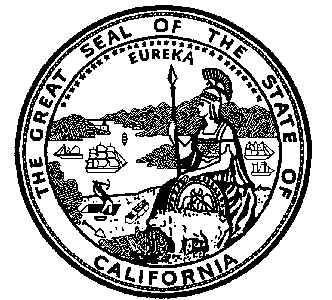 Ներկայացնում ենք Վերականգնողական Բաժնի Մասնագիտական Վերականգնողական Կապերի (VRC)ՊորտալըՀարգելի՛ վաճառող,Վերականգնողական Բաժինը (DOR) ուրախ է տեղեկացնել Մասնագիտական Վերականգնողական Կապերի (VRC) Պորտալի նախնական գործարկման մասին։ VRC Պորտալն առցանց վեբ պորտալ է, որն աջակցելու է բիզնես գործընթացների և աշխատանքային հոսքերի ավտոմատացմանը։ Ամբողջական գործարկումից հետո պորտալը կօգնի DOR սպառողներին և վաճառողներին ժամանակ խնայել և բարձրացնել արդյունավետությունն ու ճշգրտությունը՝ առաջադրանքների ավտոմատացման միջոցով։ Որոշ DOR սպառողներ և վաճառողներ կսկսեն գործընթացներում չնչին փոփոխություններ նկատել՝ սկսած 2021 թվականի հունվարի 19-ից։Ինչու՞ է DOR-ը կատարում այս փոփոխությունը։Բարելավելու հաճախորդների սպասարկումը։Բարելավելու և նվազագույնի հասցնելու ձեռքով կատարվող բարդ գործընթացները։Ի՞նչ փոփոխություն կարող եք ակնկալել։Որպես VRC Պորտալի սկզբնական գործարկման մաս՝ էլեկտրոնային փոստով վաճառողներին ուղարկվող թույլտվություններն այժմ կուղարկվեն noreply@dor.ca.gov էլեկտրոնային հասցեից: Այս գործառույթը կկրճատի DOR-ի բարդ, ձեռքով կատարվող ընթացիկ գործընթացները՝  թույլտվությունների թողարկումից հետո ավտոմատ կերպով դրանք վաճառողներին ուղարկելու միջոցով, ինչը կարագացնի անհատներին մատուցվող մեր ծառայությունները:Խնդրում ենք նկատի ունենալ, որ այն վաճառողները, որոնք նախընտրում են թույլտվություններ չստանալ էլեկտրոնային փոստի միջոցով, որևէ փոփոխություն չեն նկատի ընթացիկ գործընթացներում։Ո՞րն է ձեր օգուտը։Թեև փոքր փոփոխություններ են կատարվում՝ կապված VRC Պորտալի այս նախնական գործարկման հետ, պորտալի հետագա զարգացումը վաճառողներին թույլ կտա․Ներկայացնել հաշիվ-ապրանքագրեր։Ստուգել հաշիվ-ապրանքագրի վճարման կարգավիճակը(ներ)ը:Դիտել և թարմացնել վաճառողի կոնտակտային տվյալները և փոստային/ձեռնարկատիրական հասցեները DOR-ի թղթապանակում:Լրացնել Վճարողի Տվյալների Գրառման (STD204) ձևի էլեկտրոնային տարբերակը:Ի՞նչ կարող եք անել սահուն անցում ապահովելու համար։VRC Պորտալի գործառույթներից օգտվելու համար խնդրում ենք կապվել ձեր տեղական DOR գրասենյակի հետ՝ համոզվելու հետևյալ տեղեկատվության արդիականության մեջ․Փոստային հասցեն(ները)՝ հաշիվ-ապրանքագրերի վճարման համար:Ձեռնարկատիրական հասցեն(երը), որտեղ ծառայություններ են մատուցվում:Էլեկտրոնային փոստի հասցեն(ները) յուրաքանչյուր բիզնեսի գտնվելու վայրի համար, ուր պետք է թույլտվություններ ուղարկվեն:Կոնտակտային անունը։Կոնտակտային հեռախոսահամարը։VCR Պորտալն ընթացիկ նախագիծ է և շարունակաբար ընդլայնվելու է՝ DOR սպառողների և վաճառողների կարիքները սպասարկելու համար: VRC Պորտալին վերաբերող հարցերի համար դիմեք ձեր տեղական DOR գրասենյակին կամ այցելեք www.dor.ca.gov: